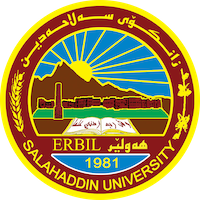 Academic Curriculum Vitae Personal Information:Full Name: Sara Mohamad AhadAcademic Title: PhD- LecturerEmail: sara.ahmad@su.edu.krd Mobile: 009647504750291Education:Bachelor of Science- BSc; Mechanical Engineering Department - Salahaddin University Erbil2007 Ranked No.3 among 40 students. Master of Science MSc; Mechanical Engineering Department - Salahaddin University Erbil2013 Master of Science.Doctorate of Philosophy PhD(Lecturer) Mechanical Engineering Department - Salahaddin University Erbil 2021 Mechanical Engineering.Employment:Engineer at Salahaddin University 2007-2011  Assistant lecturer at Salahaddin University 2013 – 2021. Lecturer at the college of engineering / Salahaddin University 2021– OngoingQualifications Teaching qualificationsAir-condition & RefrigerationMaterials SelectionPower plantMathematicsMechanical VibrationEngineering drawingIT qualificationsOffice 2010 C++, Mat lab, ComsolLanguage qualifications Kurdish (native language)English (advance IELTS 6)Arabic Any professional qualificationHVAC ,Solar desktop, HAPcourses attendedHVAC Design and installation Grid-connected photovoltaic (PV) system (renac renewables academy)3D printing (Additive Manufacturing) (Online course). Renewable energy.Teaching experience:Air-condition & VentilationRefrigeration Materials SelectionResearch and publicationsNazhad Ahmad Husseina, Sara Mohamad Ahmad, Dilshad A. Mohammed, “Study of MultiCracked Cantilever Composite Beams Subjected to External Moving Load”, Anbar Journal of Engineering Sciences, 2019, Volume 8, Issue 1, Pages 27-34. SARA M.AHMAD & SAFEEN E. QASAB,” MECHANICAL PROPERTIES AND FREE VIBRATION ANALYSIS OF ELECTROPLATED ABS M30”,2020, Vol. 10, Issue 3, Jun 2020, 10883–10894SARA M.AHMAD & SAFEEN E. QASAB,” EFFECT OF COATING ON THE SPECIFIC PROPERTIES AND DAMPING LOSS FACTOR OF ULTEM 1010”, 2020, zanko journal.Nazhad Ahmad Husseina, Sara Mohamad Ahmad, Sardar S. Abdulla, “Dynamic Response of Supported Pipes Conveying Fluid”, 2016, zanko journalConferences and courses attendedFunding and academic awards N/AProfessional memberships Kurdistan Engineering UnionProfessional Social Network Accounts:https://www.researchgate.net/profile/Sara-Ahmad